Pozdravljeni, učenci!Dobrodošli v novem, drugem tednu učenja na daljavo.Danes boste malce aktualizirali zadeve. Pa pojdimo kar lepo po vrsti.NAPOTKI ZA DELO1. Najprej preverite rešitve nalog iz prejšnje ure:a) DZ, str, 64 – 65: Rešitve križankeobresti, firma, lastnina, pravico do dela, delo, ekonomija, intelektualne lastnine, (geslo 1: BITCOIN)kapitalizem, delnica, sp, razlastitev, ustava, stavka, socialne pravice (geslo 2: KAPITAL)b) Predvidevam, da ste pri drugi nalogi pravilno povezali opis s fotografijo – težko vam podam rešitve).2. Oglej si posnetek na spodnji povezavi:https://www.youtube.com/watch?v=SJrnLP_pCZo3. V DZ, str. 92 - 93, si preberi besedilo o GLOBALIZACIJI in reši naloge 1. in 2. in 3.4. V zvezek zapiši naslov GLOBALIZACIJA:a) Zapiši nekaj besednih zvez v povezavi s pojmom GLOBALEN, GLOBALNO, GLOBALNA, …Lahko si ogledaš posnetek na spodnji povezavi.https://www.youtube.com/watch?v=HkJyHcu__Bk b) Razloži, kaj pojem GLOBALIZACIJA pomeni in zapiši nekaj pozitivnih in nekaj negativnih učinkov globalizacije.Pozdravček,učiteljica AndrejaPONEDELJEK, 23. 3. DKE – 8. A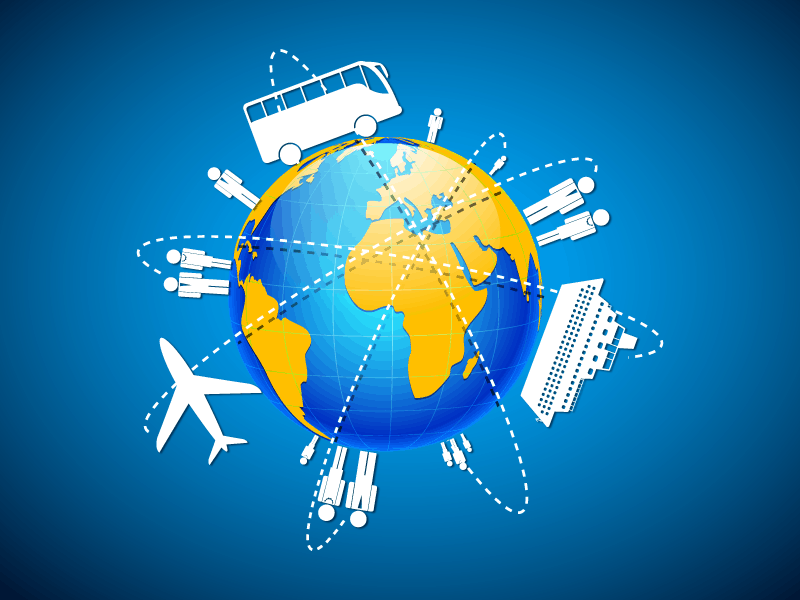 5. Do naslednjega ponedeljka (30. 3.) si pripravi mapo za vpenjanje listov (lahko je tudi t. i. prozorna srajčka). Pričeli bomo z RAZISKOVALNO NALOGO o svetovnih (globalnih) problemih. Namenjena bo tvojemu raziskovanju, vanjo boš vlagal gradivo.Ker se zna delo na daljavo zavleči, bom raziskovalno nalogo ocenila. Ne ustraši se, ne bo težko in ne bo tako veliko dela. Raziskovali boste aktualne zadeve.Podrobnejša navodila pa prejmete naslednjič.